.** 2nd place USLDCC Intermediate Division - 2019 Line Dance Showdown **Intro: 16 (start on vocals)[1-8] WALK, WALK, KICK BALL POINT, TOE POINT SWITCHES R/L, BEHIND SIDE CROSS[9-16] STEP SIDE, STEP BEHIND, SIDE SHUFFLE, CROSS ROCK RECOVER, SIDE SHUFFLE*Restart – wall 2***Tag – wall 7**[17-24] DIP/CROSS, RAISE/STEP, DIP/CROSSING SHUFFLE, SIDE ROCK, ¼ TURN SAILOR[25-32] ½ PIVOT, HEEL SWITCHES, RIGHT HEEL HOOK, LEFT HEEL HOOK*Restart after count 16 on wall 2 facing 3:00***TAG: After 16cts during wall 7, facing 3:00**[1-4] ¼ TURN JAZZ BOX*Restart dance from beginning*Contact: holleyrp1966@gmail.comFacebook: https://www.facebook.com/TeamHolleyLineDancing/YouTube: https://www.youtube.com/channel/UCTLzF7cjsl2k-gtAOdxPceALast Update - 9th April 2019All She Left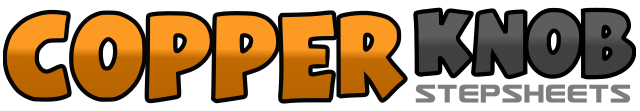 .......Count:32Wall:4Level:High Improver.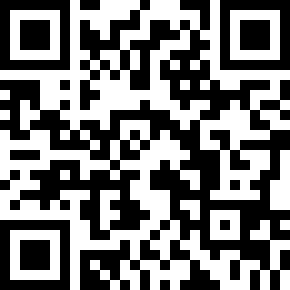 Choreographer:Rob Holley (USA) - April 2019Rob Holley (USA) - April 2019Rob Holley (USA) - April 2019Rob Holley (USA) - April 2019Rob Holley (USA) - April 2019.Music:ALL SHE LEFT WAS ME - HARDY : (Album: There To Find Me - EP - iTunes)ALL SHE LEFT WAS ME - HARDY : (Album: There To Find Me - EP - iTunes)ALL SHE LEFT WAS ME - HARDY : (Album: There To Find Me - EP - iTunes)ALL SHE LEFT WAS ME - HARDY : (Album: There To Find Me - EP - iTunes)ALL SHE LEFT WAS ME - HARDY : (Album: There To Find Me - EP - iTunes)........1-2Step R forward (1), step L forward (2)3&4Kick R forward (3), step R ball next to L (&), point L toe to L side (4)&5Step L ball next to R (&), point R toe to R side (5)&6Step R ball next to L (&), point L toe out to L side (6)7&8Step L behind R (7), step R to R side (&), cross L over R (8)1-2Step R to R side (1), step L behind R (2)3&4Step R to R side (3), step L next to R (&), step R to R side (4)5-6Cross rock L over R (5), recover weight on R (6)7&8Step L to L side (7), step R next to L (&), step L to L side (8)1-2Bend both knees to dip & cross R over L (1), raise up & step L to L side (2)3&4Bend both knees to dip & cross R over L (3), step L behind R (&), cross R over L (4)5-6Raise up & rock L to L side (5), recover weight on R (6)7&8Turn ¼ L & step L back (7), step R back (&), step L forward (8) (9:00)1-2Step R forward (1), turn ½ L (weight on L) (2) (3:00)3&4&Touch R heel forward (3), step R next to L (&), touch L heel forward (4), step L next to R (&)5&6&Touch R heel forward (5), hook R heel over L (&), touch R heel forward (6), step R next to L (&)7&8&Touch L heel forward (7), hook L heel over R (&), touch L heel forward (8), step L next to R (&)1-4Cross R over L, step L to L side, turn ¼ R & step R to R side, step L forward (6:00)